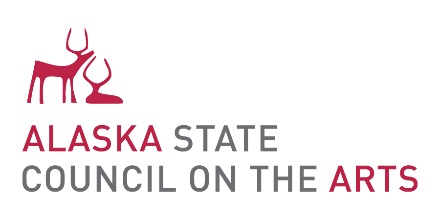 Statewide Teaching Artist Roster	Alaska State Council on the ArtsGuidelines and Application		161 Klevin St., Ste 102, Anchorage, AK  99508	Phone: (907) 269-6682  Fax: (907) 269-6601	Toll free: 1-888-278-7424	laura.forbes@alaska.govStatewide Teaching Artist Roster Guidelines:The Arts in Education Program (AIE) of the Alaska State Council on the Arts promotes and strengthens the teaching of the arts as an integral part of life and basic education. This is accomplished through direct access to opportunities for cultural, historical, creative and appreciative experiences. The Statewide Teaching Artist Roster (STAR) is a juried list of artists who have expressed an interest in teaching in the schools, and who demonstrate the skills necessary to work as a teaching artist in a variety of educational settings. The AIE Program is funded through support from the Alaska State Legislature through the Alaska State Council on the Arts, the National Endowment for the Arts, a federal agency, and Rasmuson Foundation, a private foundation. Artists in Schools (AIS) is the residency portion of the AIE Program. Alaska schools and districts apply for grants to help fund residencies that support the existing arts curriculum and instruction in the school or district. AIS Residencies offer opportunities for teaching artists to work in schools and generally last from two weeks to four months. Artists provide classroom art experiences, teacher training, community workshops and opportunities for students to observe artists in a studio setting. Through the involvement of school staff and community members, the program extends art activities beyond the residencies, and into communities. Any district or school in Alaska may apply for a grant to host an AIS residency. The school or district administers the grant funds. The STAR is the preferred source for artist selection within an AIS residency program in Alaska. For more information about the ways in which Artist in Schools Residencies are conducted, check out the AIS Guides for Artists and Schools on the AIS web page at the Alaska State Council on the Arts. (http://education.alaska.gov/aksca/AIS.html) DEADLINE: November 1 and April 15, annuallyEligibility: Teaching Artists included on the Statewide Teaching Artist RosterAre professional artists;Have participated in a Teaching Artist Workshop or have proof of teaching ability;Enjoy working with children and adults of all ages;Can work effectively in large, urban schools and/or remote, cross-cultural locations;Live or work in Alaska at least six months out of the year.  Acceptance of your application by the STAR review panel does not guarantee that you will be hired for a residency. Schools and/or districts select Teaching Artists and arts disciplines any may not elect to hire you.  The AIE program Director will contact you regarding your status on the Alaska STAR if current address information has been provided. Please call (907) 269-6682 or 1(888) 278-7424 or email laura.forbes@alaska.gov with any questions regarding the program or application process. Thank you for your interest in working in Alaskan schools.Responsibilities of STAR artists within an AIS residency program (an overview. For more detail see the AIS Teaching Artist Guide) The Teaching Artist:	Serves as a unique resource to the school and community, not as a substitute teacher. The policy of the AIS residency program is that guest Teaching Artists should have a school staff member with them in the classroom during all AIS contact time with students. This creates the best opportunity for teacher participation in the residency, and protects both the Teaching Artist and AIS participants.Communicates extensively with an identified person within the community/district/school who acts as a primary local resource and contact. This communication should include planning, contracting, program review and evaluation. Planning for the residency with the school contact will include, any travel logistics, purchases and accounts for supplies within a pre- established budget.In collaboration with school administrators and local contacts coordinates a schedule which typically involves a minimum of 4 hrs per day working with students in small groups, typically 12-20 students for a minimum of 10 days. Spends the remainder of each school day working on his/her own projects in a studio space open for observation by students, teachers and community members. Studio space and observation time at each site will depend on art form, community facilities and interest of the artist.Works in partnership with teachers to help them develop new skills, and leaves lesson plans/resources for continuing art activities and arts education.Provides a professional development for school teachers/staff and a community activity as part of the residency.Residency Art FormsVisual Arts and Crafts: Painting, sculpture, drawing, printmaking, fiber, clay, glass, metal, paper, plastic, wood, mixed media, jewelry making, photography, bookmaking, etc. Media arts - Film, audio, video, computer, etc. Literary Arts: Poetry, fiction, nonfiction, playwriting, storytelling, journal writing, legend writing, etc.Dance: Ballet, ethnic/jazz, modern, creative movement, etc.Music: Instrumental, choral, classical, ethnic/jazz, opera, musical theatre, etc.Theatre - Puppetry, dramatic arts, circus arts, storytelling, Reader’s Theatre etc. Folk Arts and Alaska Native Visual & Performing Arts: Storytelling, traditional dance, music, bead work, skin sewing, basketry, quilting, carving, kayak and sled building, etc.Review Process Teaching Artist applications to the STAR program are reviewed by a panel of Alaskan artists, educators and arts administrators. Criteria for selection of Teaching Artists to be added to STAR are as follows (100 points possible):Quality of Work - determined primarily through supplementary materials submitted; however, the resume, statement of intent and letters of recommendation will also assist panelists in ascertaining the quality of work. The artist's resume should reflect the education, training and experiences that show he/she is a practicing professional artist.Teaching Experience - determined by evidence submitted by the artist which reflects demonstrated interest in, experiences in educational settings and ability to share skills and knowledge with students. Teaching certificates, completion of the Teaching Artist Seminar Series and/or letters from three sources specifying the teaching ability of the artist should be included. Adaptability and Suitability to the Alaska AIS program - will be assessed through the artist's statement and letters of recommendation.Also taken into consideration is the uniqueness of a particular artist's talent or art form.Incomplete applications will not be reviewed by the panel.Statewide Teaching Artist Roster Application Instructions: Complete the attached application cover pages and submit them, with your STAR application support materials as outlined below (Items 1-6).Please make a copy of all paperwork for your own records.  Be brief, concise and neat in your presentation. STAR application support materials:1. RESUME: A resume of no more than two 8½" x 11" pages in length, with a font size no smaller than 11. If your background is extensive, limit the information to highlights of your career. Formal education is not a prerequisite; however, workshops and training should be listed in the resume. Include the following:	a.  Education and arts training:  degrees, apprenticeships, workshops.  Include names of any master teachers/mentors with whom you've studied, if appropriate, as well as any specific Teaching Artist professional development in which you have participated.b.  Professional history:  exhibitions, performances, publications, commissions and awards.c.  Teaching:  in schools/colleges, studios or community centers/workshops. Include ages of students, and indicate any previous AIS experience. d.  Alaska community experience: include pertinent details.2. ARTIST STATEMENT: Please restate the following questions, then answer each of them. It is helpful to the review panel if your responses are bulleted or numbered.  Your statement should be no more than 2 pages, with a font size no smaller than 11.a.  How will a Teaching Artist residency benefit your professional development? b.  Describe arts activities you will do with students, How much contact time will students need to complete any specific projects? What is the ideal length for each session?c. What ages are you willing to work with? What is the ideal class size in your opinion? d. What specific skills and knowledge will students gain from your work with them?  How will you know what they have learned?e. What skills will teachers gain from your residency in their classrooms? f. What materials would you send to the school to help prepare them for your residency? What materials will you leave with teachers to follow up after your residency?3. LESSON PLANOn a separate page(s)--no more than 3--outline a sample lesson plan for your residency. 4. DISCIPLINE SUPPORT MATERIALSThe review panel relies on the discipline support materials for information about your artwork andexperience. Mark each item clearly with your name and address. No more than two pages of reviews, photos, etc. may be submitted, in addition to your electronic media/DVD or website address. This does not include the 15pages Literary Artists need to submit of their work if they do so non-electronically.Required materials for particular disciplines are:VISUAL ARTS AND CRAFTS (including PHOTOGRAPHY): Submit up to ten (10) images of recent work. These images should be submitted digitally via CD/DVD, Power Point Presentation, or web site access and should be accompanied by a listing with title, size, medium, date of work, and in the order  the images are to be presented.  LITERARY ARTS: Submit no more than fifteen, 8 1/2" x 11" pages of writing samples, as well as verification of work accepted in five different publications. Verification includes a publication record listing works published, name of publication, date of publication, volume, issue, page number, etc.DANCE, THEATRE and MUSICAL THEATRE: Submit a CD/DVD or web site access that shows you in performance and/or works choreographed/directed by you. Promotional material is acceptable only if it shows you performing or directing a piece. Label each CD/DVD or web direction and include notes and directions to a three-minute selection to be reviewed. If there are several artists in the material, please identify yourself. If you are directing/choreographing the piece, indicate that in accompanying description. MUSIC and OPERA: Submit a CD/DVD or access to a web site of your work with notes and directions to a three-minute selection you would like the panel to hear/view. Make sure that you identify the piece and your part in it – Did you write it? Are you performing in it? Which vocal part or instrument are you? Follow the above guidelines for Dance and Theatre to submit material.FOLK, ALASKA NATIVE ARTS and INTERDISCIPLINARY ARTS: These disciplines may fall into all of the above categories. Submit the most appropriate materials for your artwork. Call the AIE office if you have a question.If you are accepted to the Alaska STAR, your materials will be held for schools/districts to review. Otherwise, supplementary materials will only be returned if a SASE-self-addressed, stamped envelope with enough postage to return your video/cassettes/etc.- is submitted with your application.  If no SASE is sent with the application, discipline materials will only be retained for six weeks.* The AIE Program offices are not responsible for material submitted.  Send copies or duplicates only.5. LETTERS OF REFERENCE: You must provide the AIS program with two letters of reference that are dated no earlier than 2008. Letters must relate to your work as an artist and should not be written by a spouse/significant other or any Alaska AIS or ASCA staff. Please do not submit letters written by, or write letters for, other Teaching Artists applying to the program. Letters should be on letterhead and must include reference addresses, phone numbers and titles. Lead panelists for the review panel will be contacting references. Photocopies of letters are acceptable. If the letters are attesting to your teaching ability they may be used to qualify your teaching ability as stated above but at least one should be in reference to your artistic ability. 6. VIEW STATEMENT: Send a seventy-word View statement, a brief philosophy statement on the teaching of your art form. This view statement will be used in the Teaching Artist Roster Listing that is available for Alaskan districts/ schools, and will be also included online. This statement is generally the first contact that a school has with you.  Application Cover Pages	Statewide Teaching Artist Roster	161 Klevin St. Suite 102, Anchorage, AK 99508	Phone: (907) 269-6682 Fax: (907) 269-6601	Toll free: 1-888-278-7424	laura.forbes@alaska.govPlease type or neatly print & send this application form with the application support materials requested. Make sure you keep a copy for your own records.Name: 	Phone:	Address:		City:	State/Zip:	SOCIAL SECURITY/FEDERAL ID NUMBER:	Preferred Method of Contact:_________________________________________________________________ EMAIL ADDRESS/ WEB SITE:	Discipline: Check the primary discipline for which you are applying and indicate areas of specialization within the art form(s) on the line below.  Supplementary materials must be submitted for all disciplines checked.	Visual Arts		Media Arts			Theatre		  	Literary Arts			Dance		Music	Folk & Traditional Native Visual Arts 		Folk & Traditional Native Performing Arts______ Other_____________________________________________________Specialization: List areas of specialization within primary art form/discipline (i.e. for VISUAL ARTS: bookmaking, ceramics, printmaking, murals, etc.): 	Information: Indicate the age group(s) with which you prefer to work:All Ages	Kindergarten/Early Childhood	Elementary	Jr High/Middle School	High SchoolType of School Interaction you are interested in and prepared to offer: (check all that apply)	___ Presenter (one/several short presentation format)	___ Short Term Residency (2 – 5 days)	___ Longer Term Residency (more than 5 days)I am interested in working: 	____ Locally (only)			____ Regionally			____ StatewideList any equipment needed on site for you to practice and teach your art form:	STAR Application Checklist | I have included in this application:  (see guidelines for descriptions)____	Application Form____	One - two page current Resume____	Artist Statement which describes your art form, and what themes, concepts or experiences youwish to share with students.____	Proof of teaching training/ability (certificate/endorsement, letters of reference from 	teachers/administrators with whom you have worked in the last five years, evidence of participation in a Teaching Artist Academy or other Teaching Artist professional development)____	Sample lesson Plan ____	Samples/Slides/DVD of your work as an Artist ____	Letters of Reference regarding the quality of your work____	View Statement to be published in Teaching Artist Roster____	Self-addressed envelope and enough stamps for the return of your materials, if applicable- donot include postage metered tape (please include this even if you are a local artist)Certification: I hereby certify that all information made on or in connection with this application is true and complete to the best of my knowledge. I understand that any misrepresentation or concealment of pertinent material fact will be sufficient grounds for rejection of my application. I agree to notify ASCA program management of any changes in my address, telephone number, email address, and/or availability, should my application to the Statewide Teaching Artist Roster be successful.Signature:	______	DateI give approval for my name to appear on the ASCA artist mailing list to be considered for additional non-AIS residency and workshop opportunities and to receive mailings from other organizations.     yes         noEmergency Contact	Name______________________________________Phone______________________(for Residencies)		Address_______________________________________________________________	Relationship_________________________________Mail completed application to:	Statewide Teaching Artist Roster	Alaska State Council on the Arts	161 Klevin St., Suite 102  	ANCHORAGE, AK 99508OREmail completed packet: laura.forbes@alaska.gov